  Эзугбая Екатерина Вахтангиевна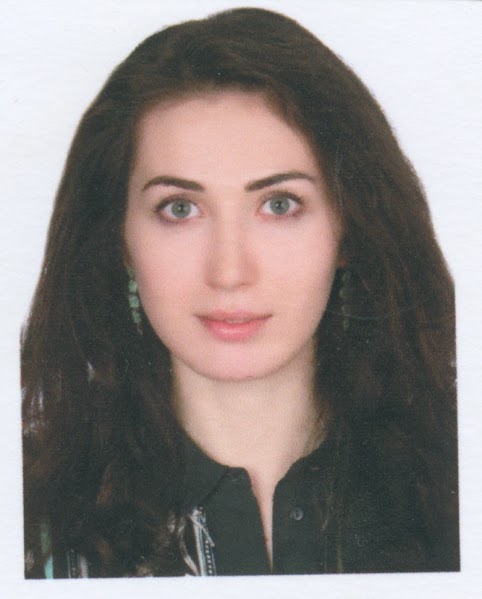                                Родилась 12 июня 1989, в г. Гали, Абхазская АССРОбразование Oкончила Санкт - Петербургский Государственный Университет с присвоением квалификации бакалавр востоковедения и африканистики в 2012 году. В 2014 году окончила магистратуру Тбилисского Государственного Университет, Институт Европейских Исследований Иностранные языки:Английский, грузинский, хинди, урду. АспирантураОчная 2015 - 2018 Отдел МАЭ РАН Отдел Южной и Юго - Западной Азии. Заведующий отделом д.и.н. Родионов Михаил АнатольевичНаучный руководитель д.и.н. Котин Игорь Юрьевич Тема научно - исследовательской работы Транснациональные группы индийцев в Грузии XXI век. Научные публикации:  - И.Ю. Котин, Эзугбая Е.В. К индийцам в Кахетию. Подготовка экспедиции//Радловский сборник. СПБ 2016. С. 328 - 333 - И.Ю. Котин, Эзугбая Е.В.(Санкт - Петербург). Индийцы в Грузии// Азия и Африка сегодня.7.2016.С. 49-53. Участие в научных конференциях:  - Полевой семинар МАЭ РАН 06.2016   - Радловские чтения  - XXII Конгресс антропологов и этнографов в Ижевске 07.2017Гранты ICCR ( Индийский совет по культурным связям)  - Центральный Институт Хинди в Нью-Дели, язык и литература. 2010 - 2011Vrije Universiteit, Brussels. Исследовательская практика для магистерский диссертации Полевая работа Индия. Мумбаи – Дели. Сбор материалов для кандидатской диссертации. Апрель 2016Грузия. Тбилиси – Кахетия. Сбор материалов и полевых источников для кандидатской диссертации. Сентябрь – октябрь 2017.